宮古の断層帯を知ろう！～宮古で地震は起きるか？～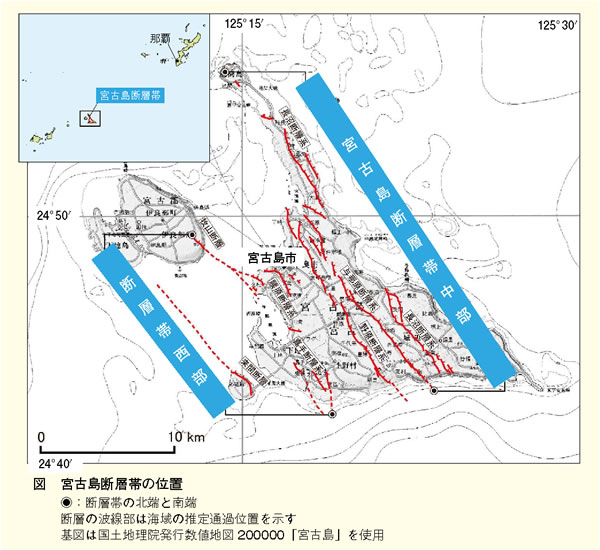 2０21年度おきなわ県民カレッジ　宮古地区広域学習サービス講座　第1回講師：　安谷屋　昭　氏(元宮古島市文化財審議会　委員)日時：2021年8月7日（土）13:30～17:30(受付開始13:00)場所：講座;宮古合同庁舎5階　宮古教育事務所　会議室視察;島尻断層涯対象：高校生以上材料費：200円（保険料等）　定員：20人（要・事前予約）申込先：沖縄県教育庁　宮古教育事務所電話：０９８０－７２－３２２２（与那覇　正典、池城　直）　　　　＊新型コロナウイルス関連対策が裏面あります。